Cransley Hospice Trust – Challenge Events Terms and Conditions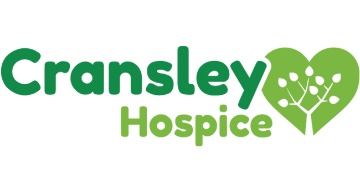 Please read in conjunction with your application form.We (Cransley Hospice Trust, CHT) agree that if your application is successful, we will:Issue a charity place and liaise with the event organiserSupport you with fundraising expertise including use of charity fundraising collateralPublicise your fundraising efforts within hospice communications, if permittedIssue up to date fundraising progress reports as requested.I (the participant) agree that I will read and adhere to the following terms and conditions:As Cransley Hospice Trust has a limited number of places in sporting events CHT cannot guarantee that my application will be successful. If my application is successful, I may be required to complete registration on the entry registration system for the third-party event. Further details will be provided closer to the event date. If I fail to complete this entry form by the deadline given, I may lose my place in the event. No refund will be given on any registration fees. I will use my best endeavours to commit to raise the target specified for my challenge for Cransley Hospice Trust.I will record details (names and addresses) and amount donated or pledged, by all donors, and provide such details to Cransley Hospice Trust as requested. (Fundraising websites such as JustGiving or Virgin Money will do this for you and we will provide sponsorship forms to assist you in this task.)Due to HMRC guidelines, Gift Aid cannot always be claimed on donations from immediate family. Visit https://www.gov.uk/guidance/gift-aid-what-donations-charities-and-cascs-can-claim-on#sponsored-challenges for more information.I will obtain and pay to Cransley Hospice Trust all sums pledged within 6 weeks after the event, unless otherwise specified.Ensure that all donations made by cheque are payable to Cransley Hospice Trust.I will not collect in any public place without first obtaining a collector's license from the local authority.I will not collect on private property (shops, pubs etc) without first obtaining the permission of the owner.I will not collect any raffle or lottery without first contacting the charity.I will contact Cransley Hospice Trust well in advance of putting on any public event.I will not do anything to bring the name of the charity into disrepute. I understand that Cransley Hospice Trust may terminate my rights to fundraise at any time.In the event that I am unable to take part, I must inform the charity and my donors immediately allowing them the option to have their donation refunded. Where possible, the charity will transfer my place in the hope that the target you have committed to can be reached by another participant. As this isn't always possible, and bearing in mind that all places are bought using charitable funds, I will consider making a donation to cover or contribute to the cost of my place.In the unlikely event of a major incident during this activity and where my safety or health is affected, I or a member of my family will endeavour to contact the charity at the earliest opportunity to advise of my situation or involvement in the instance.I understand that the event I am participating in is organised by a third party. I must adhere to the rules outlined by the event organisers, including any age restriction in place. Cransley Hospice Trust is not responsible and CHT’s liability for (i) cancellation of the event and (2) any loss, damage or injury acquired as a result of taking part and/or as a result of cancellation of the sporting event is excluded to the fullest extent permitted by law.